PREDSEDA NÁRODNEJ RADY SLOVENSKEJ REPUBLIKYČíslo: 83/2006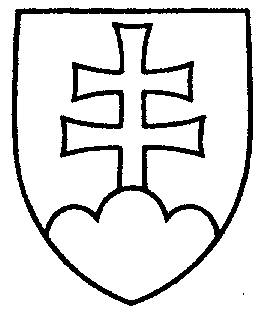 1469ROZHODNUTIEPREDSEDU NÁRODNEJ RADY SLOVENSKEJ REPUBLIKYzo 16. januára 2006o návrhu pridelenia návrhu zákona, podaného poslancami Národnej rady Slovenskej republiky na prerokovanie výborom Národnej rady Slovenskej republiky	A. k o n š t a t u j e m, že	poslanci Národnej rady Slovenskej republiky Ľubica NAVRÁTILOVÁ a Peter BÓDY podali návrh na vydanie zákona, ktorým sa mení a dopĺňa zákon č. 461/2003 Z. z. o sociálnom poistení v znení neskorších predpisov (tlač 1447), doručený 13. januára 2006, ktorý som podľa § 70 ods. 2 zákona Národnej rady Slovenskej republiky č. 350/1996 Z. z. 
o rokovacom poriadku Národnej rady Slovenskej republiky v znení neskorších predpisov zaslal vláde Slovenskej republiky so žiadosťou o zaujatie stanoviska v lehote do 30 dní;	B. n a v r h u j e m	Národnej rade Slovenskej republiky	1. p r i d e l i ť	návrh poslancov Národnej rady Slovenskej republiky Ľubice NAVRÁTILOVEJ a Petra BÓDYHO na vydanie zákona, ktorým sa mení a dopĺňa zákon č. 461/2003 Z. z. o sociálnom poistení v znení neskorších predpisov (tlač 1447)	na prerokovanie	Ústavnoprávnemu výboru Národnej rady Slovenskej republiky	Výboru Národnej rady Slovenskej republiky pre financie, rozpočet a menu  aVýboru Národnej rady Slovenskej republiky pre sociálne veci a bývanie;PREDSEDA NÁRODNEJ RADY SLOVENSKEJ REPUBLIKY- 2 -	2. u r č i ť 	a) k poslaneckému návrhu zákona ako gestorský Výbor Národnej rady Slovenskej republiky pre sociálne veci a bývanie,	b) lehotu na prerokovanie poslaneckého návrhu zákona v druhom čítaní 
vo výboroch do 30 dní a v gestorskom výbore do 31 dní od jeho prerokovania v prvom čítaní na schôdzi Národnej rady Slovenskej republiky.Pavol   H r u š o v s k ý   v. r.